KinsealStudio软件安装驱动先安装好KinsealStudio软件后，打开计算机设备管理器右键单击计算机——>单击管理——>单击设备管理（如下图）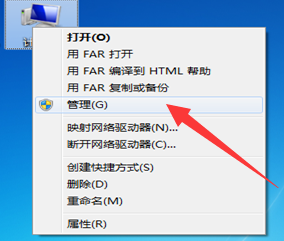 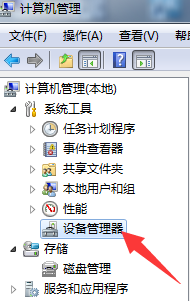 2.打开设备管理器后，给触摸屏上电把USB下载线和电脑连接好。在设备管理器里找到ASAP1826或者USB MSC或者未知设备，未安装成功的驱动是带有黄色叹号的（如下图）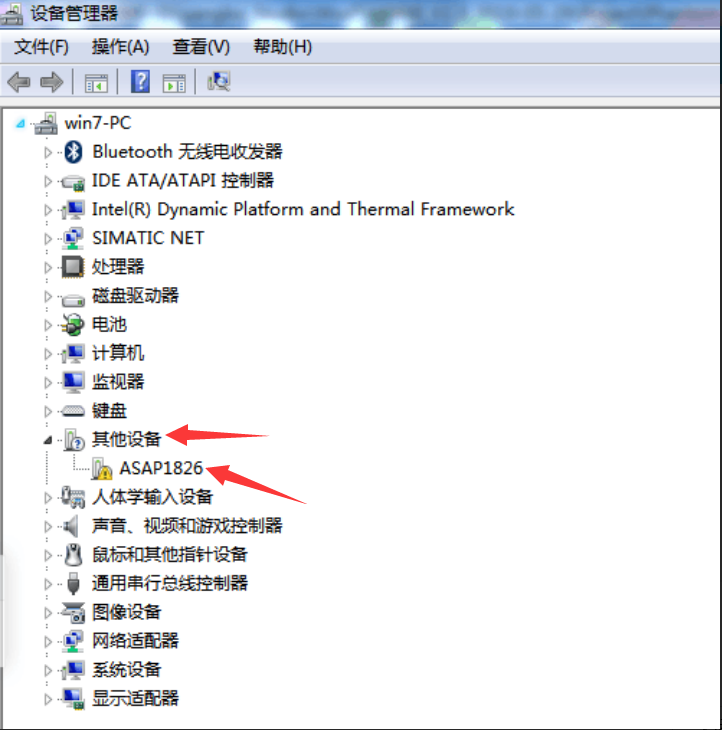 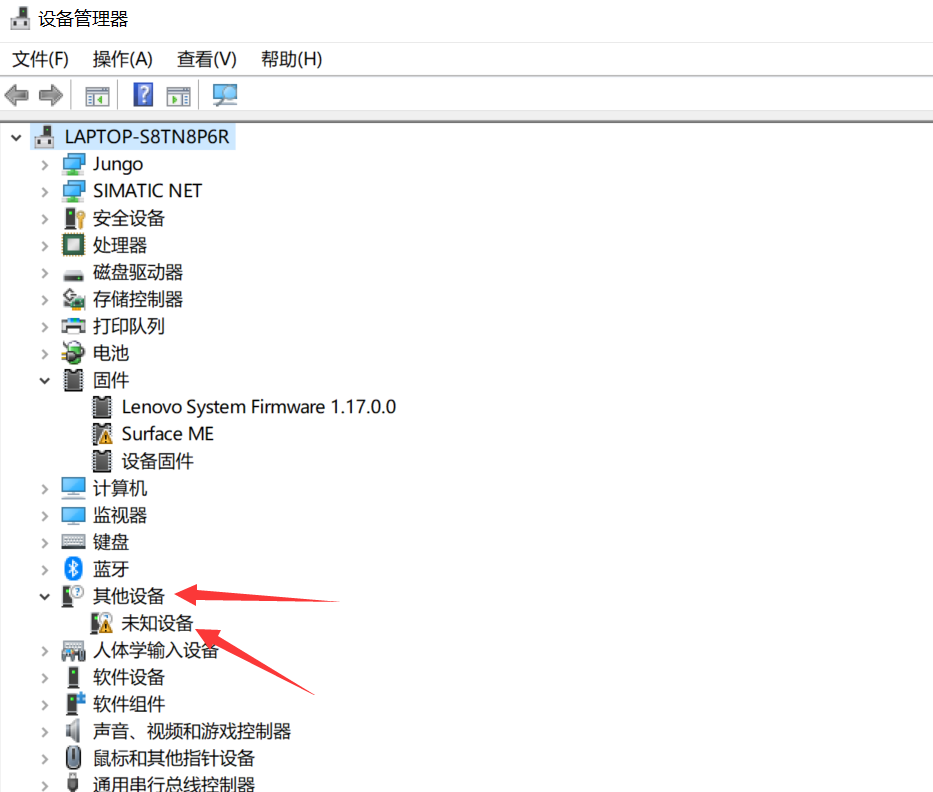 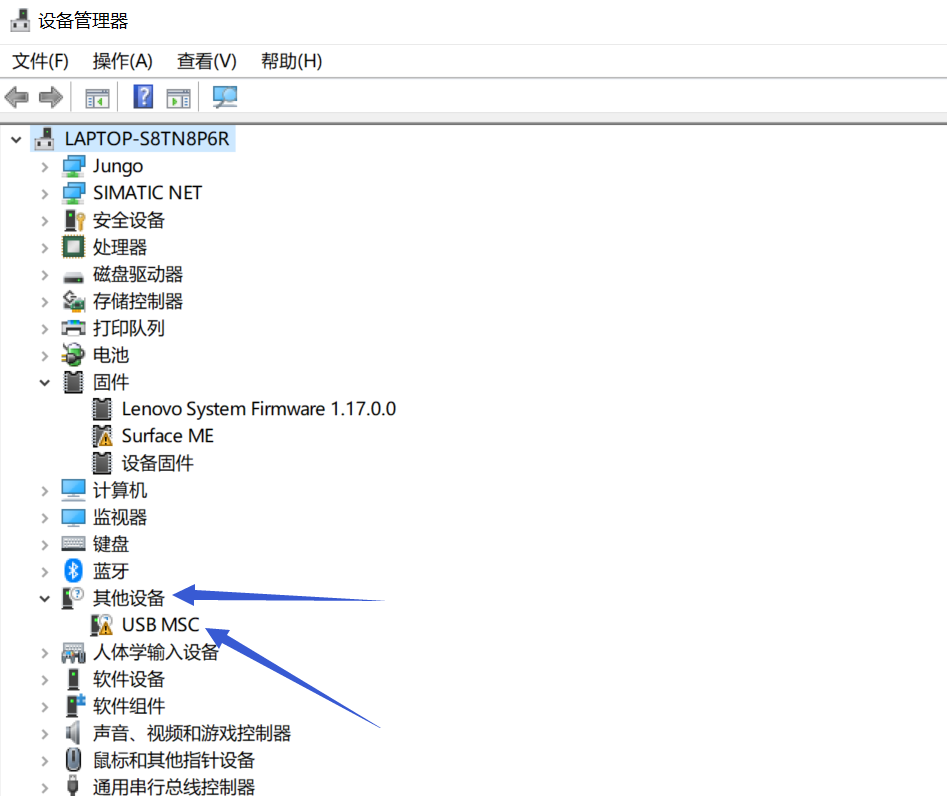 3.右键单击带黄色叹号的驱动（ASAP1826或者USB MSC或者未知设备）——>单击更新驱动程序软件（在安装驱动时建议把其他的USB设备拔掉，如PLC下载线或者其他数据下载线等以免安装时有影响）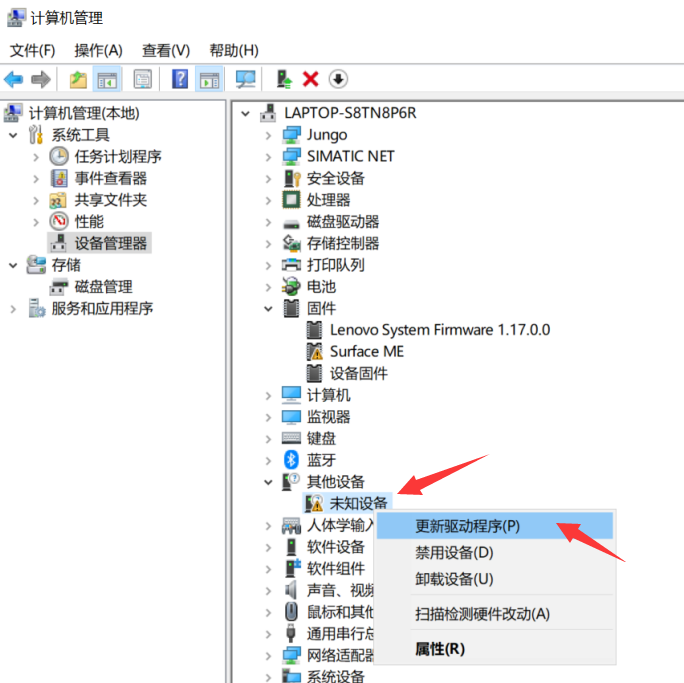 4.点击浏览计算机以查找驱动程序软件R（如下图）XP系统请选择（从列表或指定位置安装）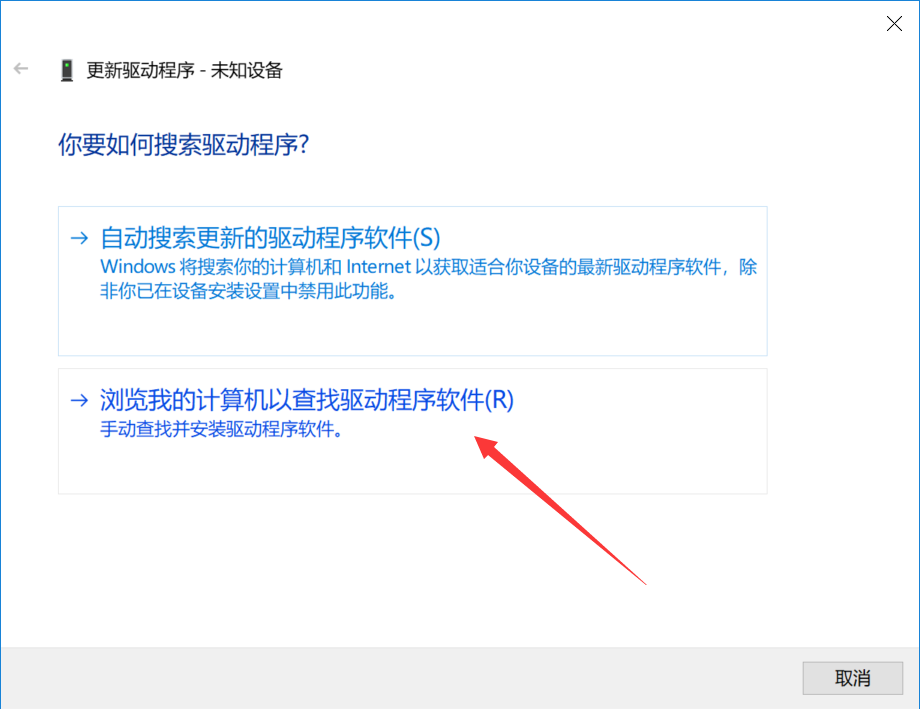 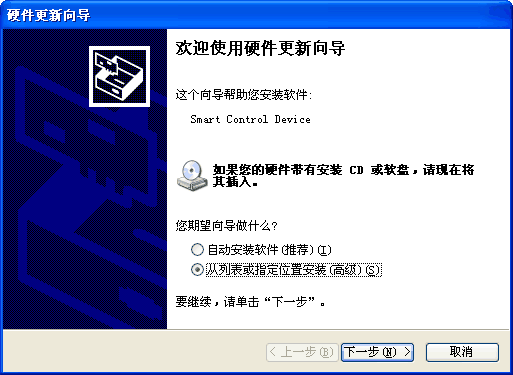 5.点击浏览找到KinsealStudio软件的安装目录，选择目录下 的usbdriver文件夹点击确定，再点击下一步（如下图）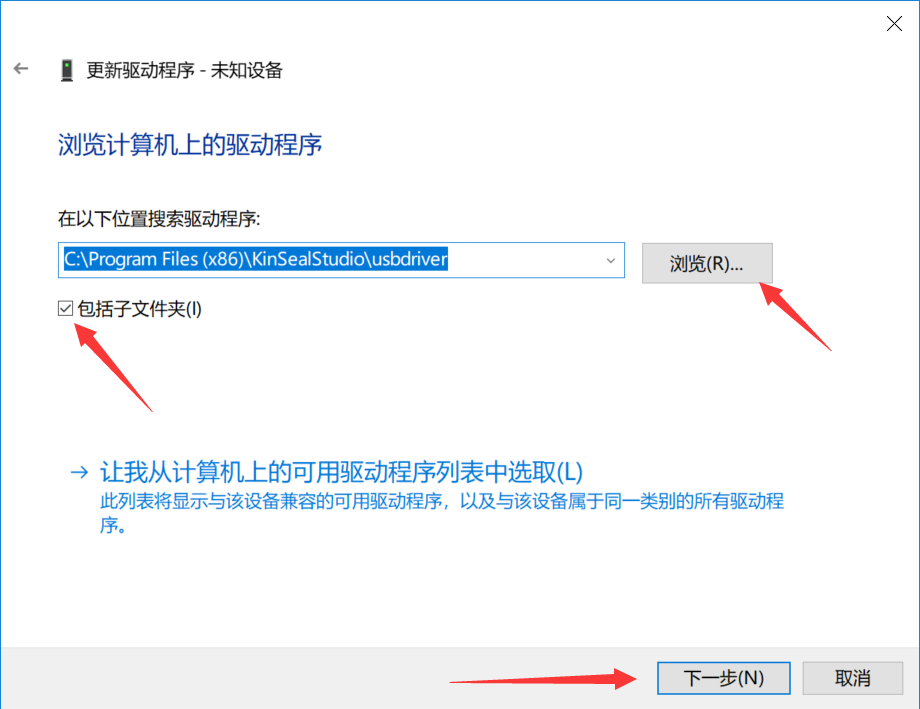 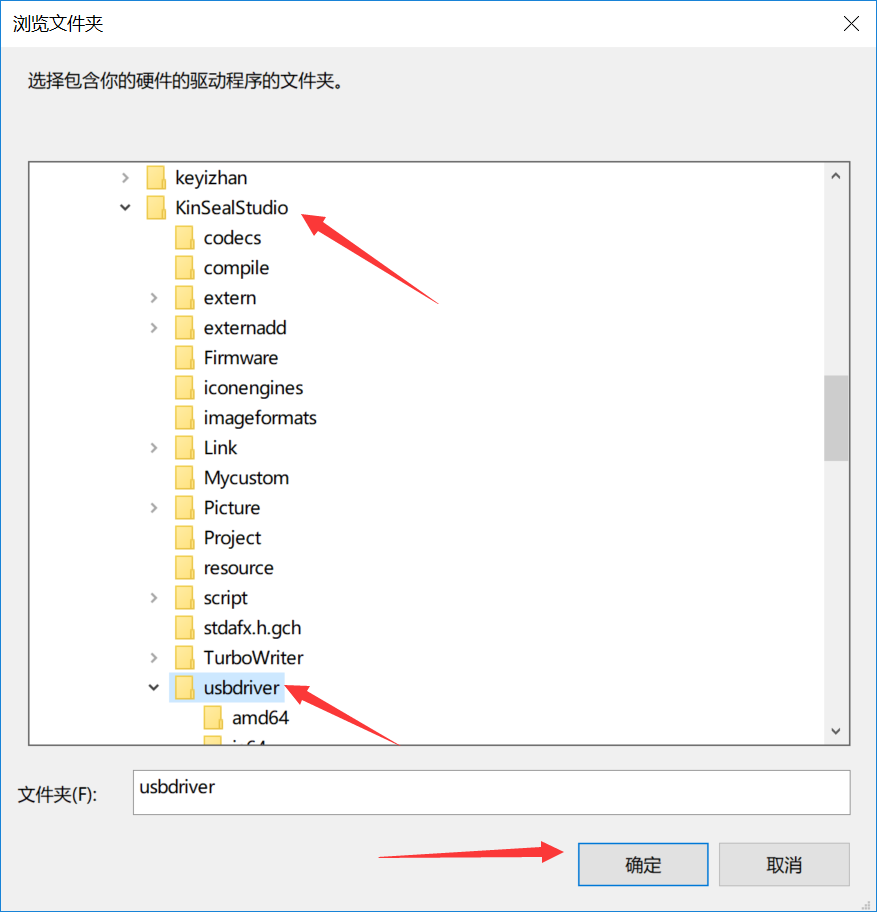 6.点击始终安装此驱动程序软件（如下图）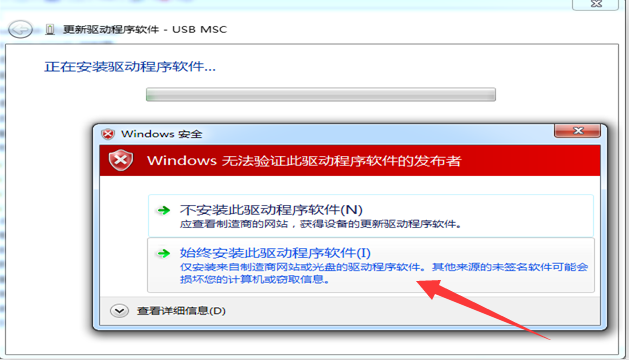 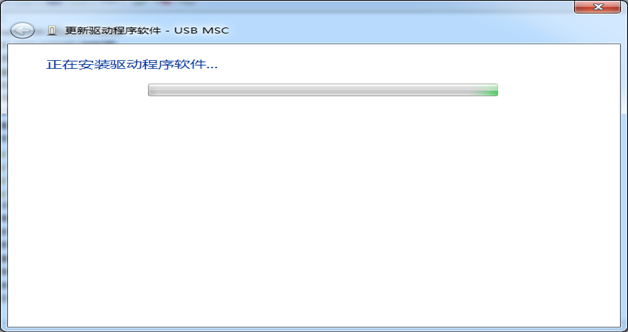 7.直到USB驱动安装成功，点击关闭（如下图）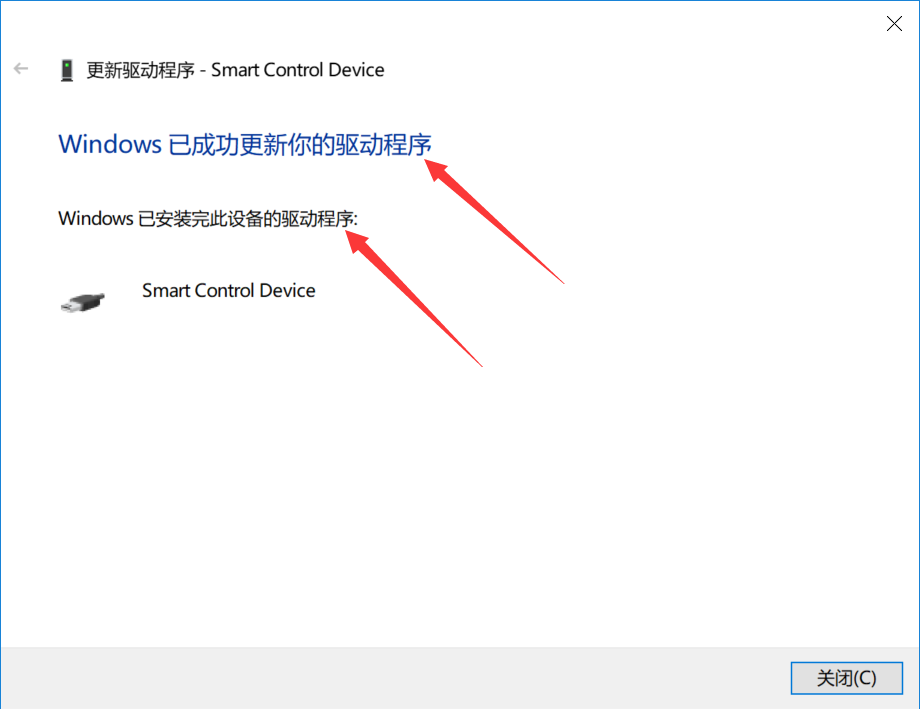 8.在设备管理器里可以看到驱动已经安装成功（如下图）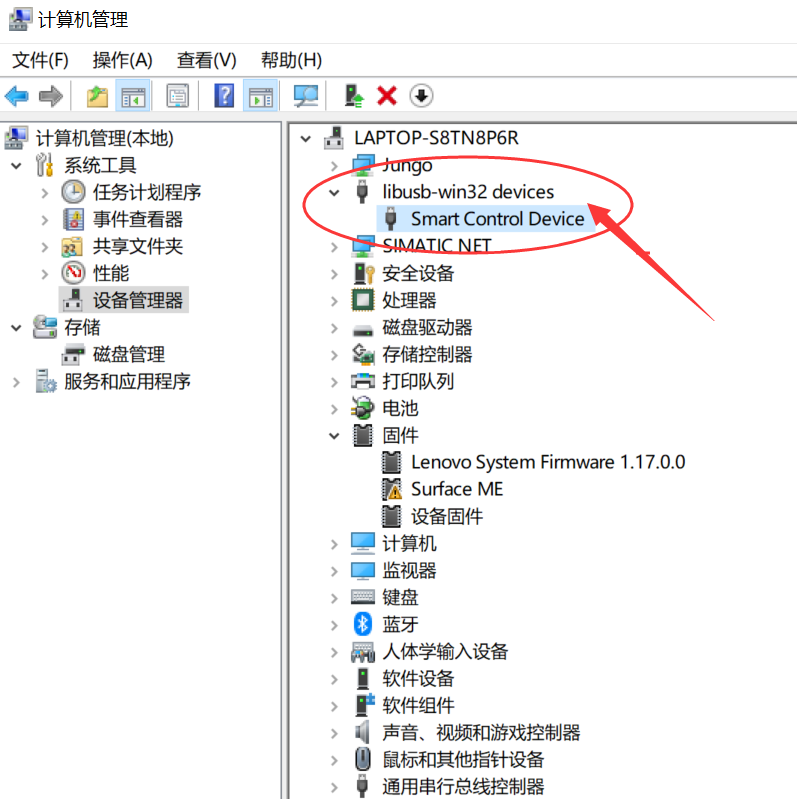 